Svarbus pasiūlymas – 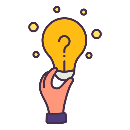 Koks nors svarbus pasiūlymas – Joks svarbus pasiūlymas – Šis svarbus pasiūlymas – Mūsų svarbus pasiūlymas – Žaliasis pasiūlymas – 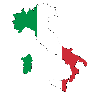 Svarbūs pasiūlymai – Kažkokie svarbūs pasiūlymai – Jokie svarbūs pasiulymai – Šie svarbūs pasiūlymai – Svarbūs įmonės pasiūlymai – 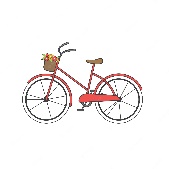 Senas dviratis Koks nors senas dviratis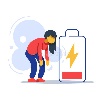 Joks senas dviratisJos senas dviratisTen tas senas dviratisŠis geltonas dviratisSeni dviračiai105 seni dviračiai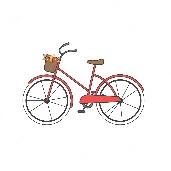 Jokie seni dviračiaiŠie seni dviračiaiSelinos seni dviračiai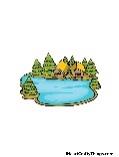 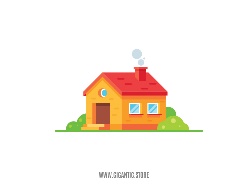 Naujas namasKoks nors naujas namasJoks naujas namasŠis naujas namasMano naujas namasNauji namaiKeli nauji namaiJokie nauji namaiŠie nauji namai
Jų nauji namai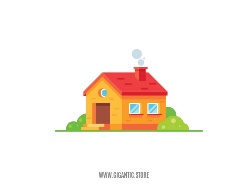 Didelė šalis – Jokia didelė šalis – Kokia nors didelė šalis – Ten ta didelė šalis – Didelė pasaulio šalis – Didelės šalys – 15 didelių šalių – Jokios didelės šalys – Šios didelės šalys – Tavo didelės šalys – Ten tos neturtingos salys – d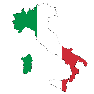 Pavargęs žmogusKoks nors pavargęs žmogusŠis pavargęs žmogusPavargę žmonėsKokie nors pavargę žmonėsTen tas pavargęs žmogusPavargę Lietuvos žmonėsGilus ežerasKoks nors gilus ežerasJoks gilus ežerasŠis gilus ežerasJūsų gilus ežerasGilūs ežeraiKeli gilūs ežeraiJokie gilūs ežeraiŠie gilūs ežerai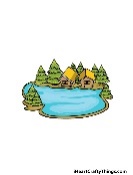 Mano gilūs ežerai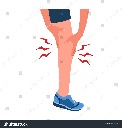 Skaudanti koja – ett värkande benJo skaudanti koja – hans värkande benKažkokia skaudanti koja – något värkande benKita skaudanti koja – nästa värkande ben, ett annat verkande ben Skaudanti vaiko koja – barnets värkande benJokios skaudančios kojos – inga värkande ben Mano skaudančios kojos – mina värkande benKažkokios skaudančios kojos – några värkande benMėlynos skaudančios kojos – blå värkande benSulaužytas pirštasKuris nors sulaužytas pirštas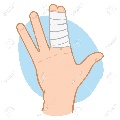 Raudonas sulaužytas pirštas Monos sulaužytas pirštasŠis sulaužytas pirštasJūsų sulaužyti pirštaiTen tie sulaužyti pirštaiTen tie 8 raudoni, sulaužyti pirštaiKiti sulaužyti pirštai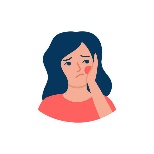 Skaudantis žandikaulisTavo skaudantis žandikaulisSkaudantis gydytojo žandikaulisŠis skaudantis žandikaulisSkaudantys žandikauliaiJokie skaudantys žandikauliaiKeletas skaudančių žandikauliųAnos ir Fredriko skaudantys žandikauliai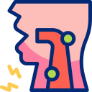 Skaudanti gerklė – en öm hals Mano sesės skaudanti gerklė – min systers öma halsTen ta skaudanti gerklė – den där öma halsen Kokia nors skaudanti gerklė – någon öm hals Jautri akis Pora jautrių akiųŠita jautri akisJautri moters akisOssiano jautri akis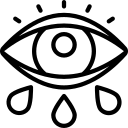 Jautrios akysJo jautrios akys